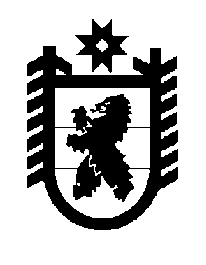 Российская Федерация Республика Карелия    ПРАВИТЕЛЬСТВО РЕСПУБЛИКИ КАРЕЛИЯРАСПОРЯЖЕНИЕот  23 августа 2016 года № 658р-Пг. Петрозаводск В соответствии со статьей 9  Градостроительного кодекса Российской Федерации, статьями  7, 10 и 15 Федерального закона от 21 декабря                 2004 года № 172-ФЗ «О переводе земель или земельных участков из одной категории в другую», на основании ходатайства администрации Пряжинского национального муниципального района  осуществить перевод земельного участка, имеющего кадастровый номер 10:21:0082202:892,  площадью 56000 кв. м (местоположение: Республика Карелия,  Пряжинский район, земельный участок расположен в юго-восточной части кадастрового  квартала 10:21:0082202), из состава земель сельскохозяйственного назначения в земли особо охраняемых территорий и объектов.           Глава Республики Карелия                                                                  А.П. Худилайнен    